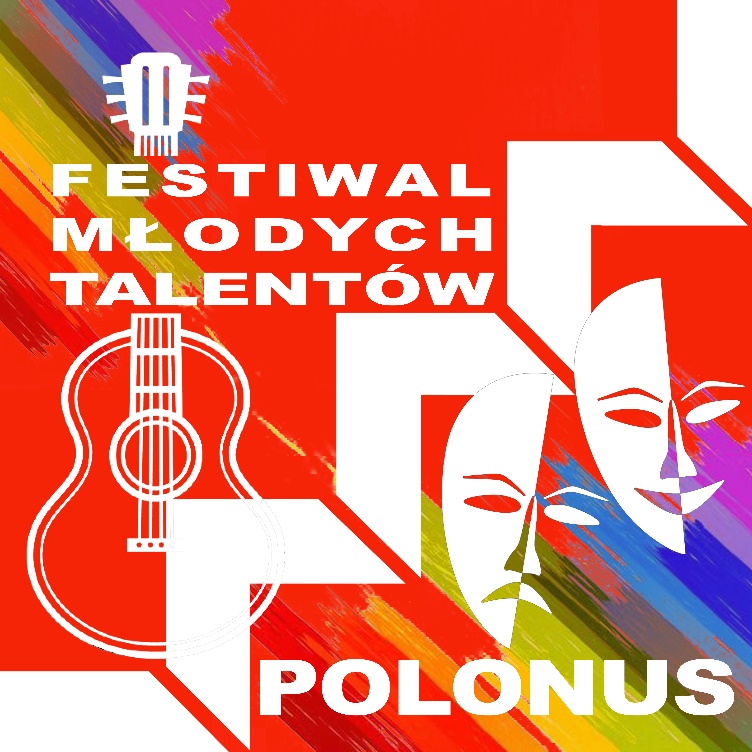 REGULAMINI  FESTIWALU MŁODYCH TALENTÓW „POLONUS” 2022orazVIII KONKURSU MŁODYCH TALENTÓW „POLONUS” 2022I.  ORGANIZATORZYPomysłodawcą i Głównym Organizatorem konkursu jest p. Mariola Dobrenko                                            Grupa Artystyczna Piwnica pod Big Benem.WSPÓŁORGANIZATORZY   - Polska Macierz Szkolna w Wielkiej Brytanii - Dyrekcja i Rada Rodziców Szkoły Przedmiotów  Ojczystych im. M.Reja w Chiswick, LondonII. CELE KONKURSU-  Wyszukiwanie i promowanie młodych talentów o ponadprzeciętnych uzdolnieniach we wszystkich możliwych dziedzinach. - Popularyzacja działań artystycznych dzieci i młodzieży w polskich szkołach oraz polskich placówkach kulturalnych na terenie Wielkiej Brytanii. (W perspektywie możliwy udział dzieci i młodzieży polonijnej zamieszkującej inne kraje poza UK.)-  Rozbudzanie wrażliwości na piękno m.in. polskiej muzyki, polskiej poezji oraz  kształtowanie  wyobraźni i wrażliwości. - Odkrywanie i rozwijanie uzdolnień muzycznych, plastycznych , recytatorskich, tanecznych, sportowych i innych. -  Popularyzowanie języka polskiego, muzyki ,tańca polskiego oraz polskich  twórców.-  Poznawanie polskiej twórczości.- Możliwość wyłonienia najbardziej utalentowanych osób z różnych dziedzin,  w poszczególnych placówkach.III. Warunki uczestnictwa   - Konkurs Młodych Talentów „Polonus”  adresowany jest do dzieci i młodzieży polskiej w wieku od 6 do 22 lat. Zarówno uczniów jak i absolwentów  polskich szkół na obczyznie oraz skupionych w polonijnych placówkach kulturalnych na terenie Wielkiej Brytanii.- Warunkiem uczestnictwa jest przesłanie na adres organizatora danego etapu kart zgłoszeń oraz nagrań, fotografii wykonanych prac. Nadesłanie zgłoszenia jest równoznaczne ze zgodą na publikacje wizerunku uczestnika, na wszystkich etapach konkursu i festiwalu.  (Karta zgłoszenia w załączniku)- W Festiwalu mogą wziąć udział laureaci Super Talentow z lat ubiegłych (do roku szkolnego 2020/2021 włącznie). Ci, którzy otrzymali Supert Talent w  siedmiu finałach Konkursu Młodych Talentów Polonus, a nie ukończyli 22 roku życia, mogą zgłaszać się bezpośrednio do Organizatora Festiwalu do                         15 kwietnia 2022. IV. Zasady i przebieg konkursu/festiwalu Konkurs/Festiwal składa się z trzech etapów: Konkursy szkolne i w placówkach kulturalnych  (proponowany termin           do 15 kwietnia ) 1.  I Etap - Konkurs na pierwszym etapie szkoły, placówki kulturalne, organizują we własnym zakresie, we współpracy z  Organizatorem Festiwalu  „Polonus” . Do kontaktu z Głównym Organizatorem Dyrekcja szkoły (placówki kulturalnej) wyznacza osobę odpowiedzialną za zorganizowanie I Etapu KMT „Polonus” na swoim terenie i podaje  nazwisko oraz nr telefonu do wiadomości Organizatora. (informacja do 15 marca 2020)                                                                     - Konkurs odbywa się na terenie szkoły, (placówki kulturalnej) z udziałem minimum 4 osobowego JURY ( możliwa obecność przedstawiciela Organizatora Festiwalu „Polonus” po uprzednim uzgodnieniu terminu )                                        ( w przypadku lockdownu – on-line) *- Szkoła, placowka kulturalna, wysyła informację o przystąpieniu do Konkursu Młodych Talentów, do Organizatora, najpóżniej do dnia 15 marca 2022 roku.- Każdy Juror ma do dyspozycji skalę punktową od 0-10- Jury I Etapu wyłania „Złotą dziesiątkę”- (nagroda główna- statuetka”Złota Dziesiątka”), proponowane przyznanie wyróżnień : (złote, srebrne, brązowe medale) oraz dyplomów. - Czas występu nie może przekroczyć trzech minut. - Wykonawcy mogą przezentować własne utwory.- Instrumentaliści mogą wykonywać dowolne utwory międzynarodowe.- Recytatorzy oraz wokaliści muszą zaprezentować się w języku polskim, bez ograniczeń  pochodzenia utworów ( tłumaczenie, przekład na  język polski) .- Tancerze, gimnastycy artystyczni, sportowcy będą oceniani za ogólny wyraz                              artystyczny oraz skalę umiejętności.- Prace plastyczne będą oceniane za ogólny wyraz i technikę.Należy dostarczyć 2 prace dla Jurorów, dodatkowo jedną wykonać na miejscu (możliwość porównania umiejętności), a w przypadku lockdown wystarczy przesłać dwie prace on-line) - Nie ma kategorii wiekowych. 2.  II Etap . Eliminacje on-line (nadsyłanie prac i nagrań laureatów „Złotej Dziesiątki” z I Etapu, a takze karty zgłoszenia danego laureata (opatrzone imieniem, nazwiskiem, wiekiem, nr tel., kategorią, miejscem (instytucja) skąd zgłoszenie napłynęło itp.,  na adres e-mail Organizatora Festiwalu - najpózniej do 10 maja 2022. 3. JURY ocenia nadesłane prace i nagrania do 31maja 2022. 4. JURY ogłasza werdykt i nazwiska wykonawców zaproszonych na Festiwal Młodych Talentow Polonus 2022 w Londynie, do 15 czerwca 2022.5. III ETAP - Koncert Galowy – Festiwal Młodych Talentów „Polonus”Podczas Konkursu Młodych Talentów „Polonus” w poszczególnych szkołach i placówkach, JURY wyłania „Złotą Dziesiątkę”, która jest automatycznie uczestnikiem II Etapu kwalifikującego (on-line) do Festiwalu Młodych Talentów „Polonus” w Londynie.                                                                        Jury Festiwalowe po przesłuchaniu i obejrzeniu nadesłanych on-line nagrań i prac poszczególnych „Złotych Dziesiątek”, kwalifikuje i podaje do wiadomości werdykt oraz zaprasza laureatów do III Etapu - Festiwalu Młodych Talentów „Polonus”.     Podczas Koncertu Galowego – Festiwalu, Jury wyłania 3 głównych laureatów, którzy otrzymują statuetki „Super Talent” – złotą, srebrną i brązową. Laureaci nagród głównych oprócz statuetek otrzymują nagrody pieniężne . Jury przyznaje równiez 5 wyróznieńV. Kryteria oceny : -  Konkurs ocenia minimum 4 osobowe JURY.-  Festiwal ocenia JURY - minimum 6 osób-  Skala oceny przez każdego Jurora to 0-10-  W przypadkach spornych Przewodniczący JURY ma do dyspozycji dodatkowe punkty (0-10))  VI. Terminy : I Etap – Konkurs Młodych Talentów „Polonus” - do 15 kwietnia II Etap – (nadsyłanie protokołów Jury, nagrań i fotografii wykonanych prac laureatów „Złotej Dziesiątki” -  do 10 maja na adres e-mailowy Organizatora Festiwalu : festiwalmlodychtalentowpolonus@gmail.com III Etap - Festiwal Młodych Talentów „Polonus”- 18 września (niedziela) 2022, w Sali Teatralnej POSK  w Londynie, godz. 12.00(Przybycie laureatów do godz. 11.00)VII. Nagrody  I Etap czyli Konkurs Młodych Talentów „Polonus” Główna nagroda  to Statuetka “Złota Dziesiątka” .- Otrzymuje ją 10 uczestników (pozycji *) z największą liczbą punktów.- Jury może przyznać wyróżnienia w formie medali : złotych, srebrnych i brązowych.- Przewodniczący Jury ma prawo w wyjątkowych przypadkach jako wyróżnienie, przyznać tzw. Nagrodę Przewodniczącego Jury.- Wszyscy uczestnicy otrzymują dyplomy. Ważne ! Nagrody I Etapu czyli Konkursu Młodych Talentów, fundują organizatorzy I EtapuII  Etap – Nagrodą jest kwalifikacja do III Etapu, czyli Festiwalu Młodych Talentów „Polonus”III Etap –  Nagroda Główna Festiwalu Młodych Talentów „Polonus” to „Super Talent” – złoty, srebrny i brązowy oraz związane z nim odpowiednio nagrody pieniężne.I –  £ 400 ,  II –  £ 300,  III -  £ 200-  5 wyróżnień (bony wartości  £20  każdy) - wszyscy uczestnicy otrzymują pamiątki festiwalowe oraz dyplomy. VIII. Osoba odpowiedzialna za organizację i przebiegKonkursu:     wyznaczona przez dyrektora placówki organizującej 2.  Festiwalu:     Dyrektor Festiwalu - Mariola Dobrenko IX. Postanowienia końcowe. Organizatorzy zastrzegają sobie prawo do publikacji zdjęć i materiałów zarejestrowanych podczas przebiegu konkursu i festiwalu, oraz do ewentualnych zmian terminów i innych szczegółów  podanych w regulaminie. Regulamin Konkursu Młodych Talentów „Polonus” opracowała Mariola Dobrenko  dn. 06.09.2014  z póżniejszymi zmianami związanymi z powołaniem do życia Festiwalu Młodych Talentów “Polonus” dn. 25 lipca 2021 r.                                Pod pojęciem pozycja rozumiemy duety, tercety, kwartety i  inne formy zespołowe maksymalnie do 8 osób.W przypadku gdy Konkurs Młodych Talentów – I Etap , nie może odbyć się stacjonarnie, odbywa się on-line. Szkoły , placówki kulturalne organizują zbiór nagrań i fotografii prac na wyznaczony przez siebie adres e-mailowy. Organizują Jury również on-line. FESTIWAL : Jeśli laureat wyłoniony, przez Jury Festiwalowe, spośród „Złotych Dziesiątek” z I Etapu, nie może wziąć osobiście udziału w Festiwalu w Londynie , niestety nie będzie oceniany i nie będzie brany pod uwagę podczas obrad JURY.W załączeniu: karta zgłoszenia, karta juroraX. KONTAKT z ORGANIZATORAMI :e-mail : festiwalmlodychtalentowpolonus@gmail.com Mariola Dobrenko mob. / WhatsApp 07954293223Anita Gajda mob. / WhatsApp  07521450765Polska Macierz Szkolna  tel. 02087411993 e-mail : pms@polskamacierz.org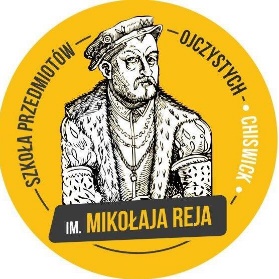 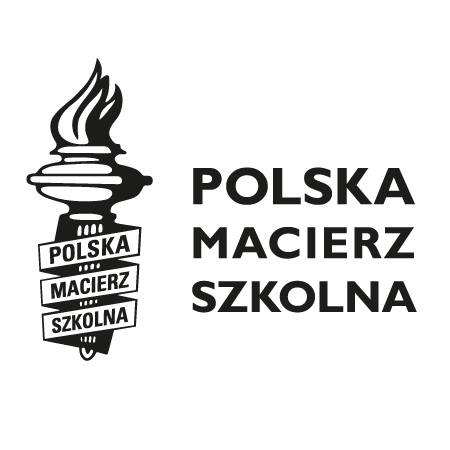 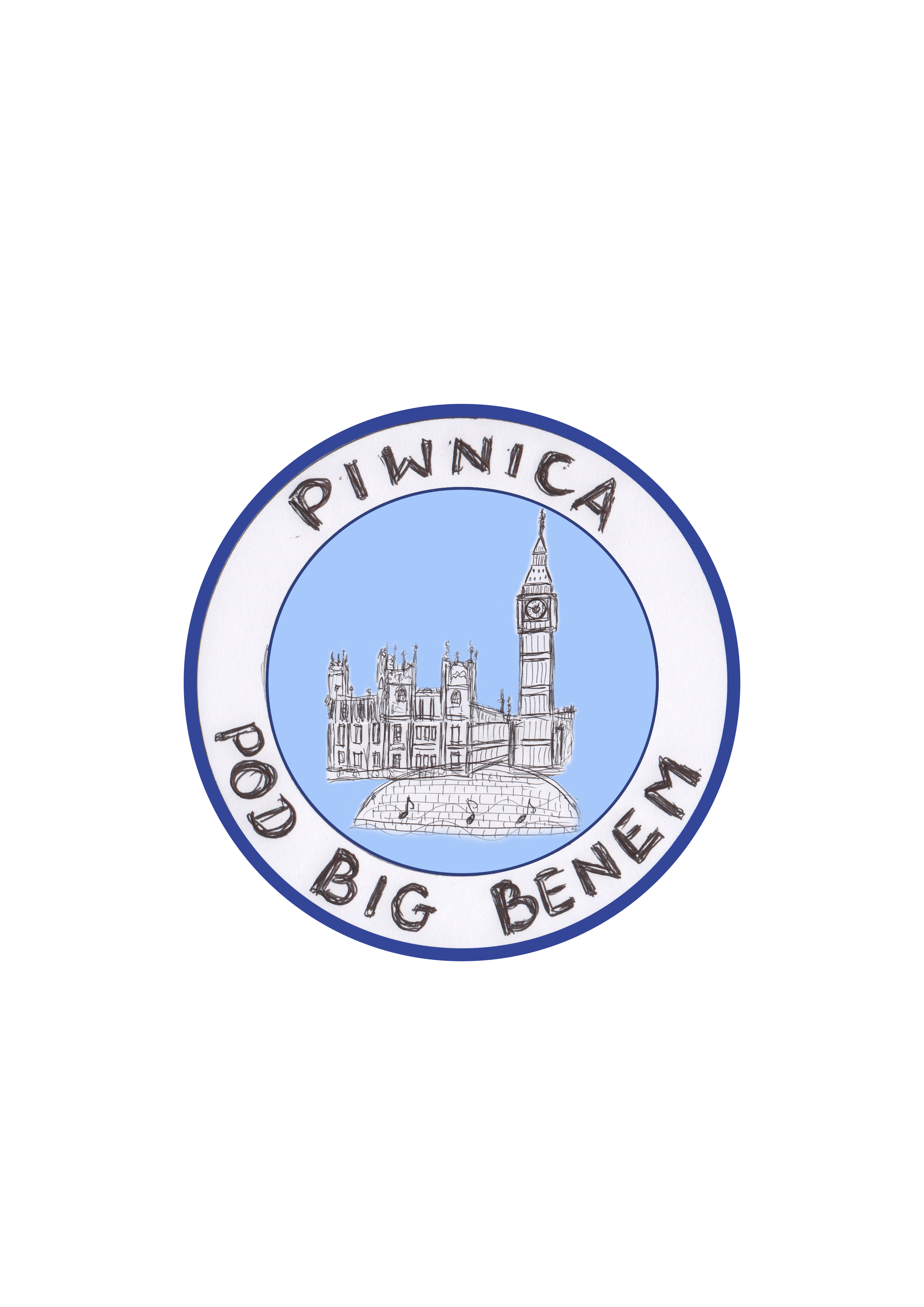 